INVITATIONOur objective is to reinforce the University of Thessaly’s international extroversion through the development of English-speaking Study Programs. This is in line with our major commitment to foster innovation and to provide a globally oriented education to our students. In turn, this will attract foreign students to the University of Thessaly. As such, we are delighted to announce the creation of five new English-speaking Study Programs. Preparing these Educational Programs has been an amazing process and we are looking forward to sharing the next step of the journey with you!We happily invite you to join us to this special occasion at our Launch Event, on Thursday, 23rd November 2023 at 10.00 am (Welcome at 9.30 am) at the Zappeion Megaron (Leoforos Vasilissis Olgas) in Athens.During the event, we will present our new English-speaking Programs and their benefits to students, the academia, and the professional community. You will also have the opportunity to meet their respective directors:Host-Microbe Interactions - Kostas KormasAdvanced Experimental & Computational Biosciences, Konstantinos MathiopoulosEuropean Master in Sport & Exercise Psychology, Athanasios PapaioannouLifestyle Medicine, Christina KaratzaferiDairy Cattle Management, Andreas FoskolosFor those interested to attend the event, please confirm by registering here.We are excited to meet you all at Zappeion Megaron, on Thursday, 23rd November. Together, let's inspire a new generation of leaders who will shape the future!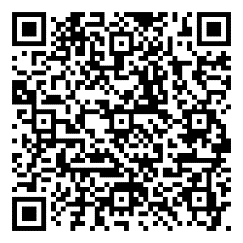 